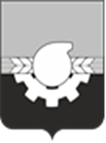 АДМИНИСТРАЦИЯ ГОРОДА КЕМЕРОВОПОСТАНОВЛЕНИЕот _____________ № _____________О внесении изменений в постановление администрациигорода Кемерово от 02.06.2016 № 1191«Об утверждении схемы размещения нестационарных торговых объектов»В соответствии с Федеральным законом от 28.12.2009 № 381-ФЗ                           «Об основах государственного регулирования торговой деятельности в Российской Федерации», постановлением Коллегии Администрации Кемеровской области от 30.11.2010 № 530 «Об установлении порядка разработки и утверждения схемы размещения нестационарных торговых объектов органом местного самоуправления, определенным в соответствии с уставом соответствующего муниципального образования, а также порядка размещения нестационарных торговых объектов на землях или земельных участках, находящихся в государственной или муниципальной собственности, государственная собственность на которые не разграничена на территории Кемеровской области - Кузбасса, без предоставления земельных участков и установления сервитута, публичного сервитута», руководствуясь статьей 45 Устава города КемеровоВнести в постановление администрации города Кемерово от 02.06.2016 № 1191 «Об утверждении схемы размещения нестационарных торговых объектов» (далее - постановление) следующие изменения:Раздел «Рудничный район» приложения № 1 к постановлению дополнить строками 85, 86 следующего содержания:«                                                                                                                              ».Раздел «Ленинский район» приложения № 4 к постановлению дополнить строками 8,9,10,11,12,13,14 следующего содержания:«».2. Комитету по работе со средствами массовой информации администрации города Кемерово обеспечить официальное опубликование настоящего постановления.3. Контроль за исполнением настоящего постановления возложить на заместителя Главы города, начальника управления экономического развития        Терзитскую Е.В. Глава города                                                                                               Д.В. Анисимов                                                                                                                                                               85просп. Шахтеров,  7,17 м. от трамвайной остановки «ДК Шахтеров»2020павильонспециализированная торговля (по продаже продукции общественного питания)постоянный субъект малого пред-предпринимательстваул. Столбоваяул. Столбоваяул. Столбоваяул. Столбоваяул. Столбоваяул. Столбоваяул. Столбоваяул. Столбовая 86ул. Столбовая,южнее дома        № 433030павильонспециализированная торговля (по продаже продовольственных товаров и сельскохозяйственной продукции)постоянныйсубъект малого пред-предпринимательства8.бр. Строителей:                            от просп. Ленина до просп. Химиков,              напротив дома              № 335павильонуниверсальная торговляпостоянныйсубъект малого предпринимательства9.бр. Строителей:                                от просп. Ленина до просп. Химиков,                        между домами             № 25 № 275павильонуниверсальная торговляпостоянныйсубъект малого предпринимательства10.бр. Строителей:                                  от просп. Ленина до просп. Химиков,                    напротив дома             № 195павильонуниверсальная торговляпостоянныйсубъект малого предпринимательства11.бр. Строителей:                                от просп. Ленина до просп. Химиков,               напротив дома             № 13630павильонспециализированная торговля (по продаже продукции общественного питания)постоянныйсубъект малого предпринимательства12.бр. Строителей:                                      от просп. Ленина до просп. Химиков,                              напротив дома   № 1110киоскуниверсальная торговляпостоянныйсубъект малого предпринимательства13.бр. Строителей:                                 от просп. Ленина до просп. Химиков,                  напротив дома        № 1310киоскуниверсальная торговляпостоянныйсубъект малого предпринимательства14.бр. Строителей:                                 от просп. Октябрьский до просп. Московский,                 напротив дома            № 410киоскуниверсальная торговляпостоянныйсубъект малого предпринимательства